Entwurf eines Programms für eine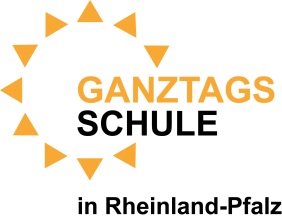 Arbeitsgemeinschaft „Schulgarten im Ganztag“Langfristiges Ziel:den Kindern die Natur näher bringen, Tiere im Erdreich entdecken und thematisierenNatur mit allen Sinnen erleben, die Zusammengehörigkeit im Team fördern Kontaktdaten (dienstliche E-Mail-Adresse o. ä. für kollegiale Nachfragen):Juliane Perna, Fußgönheimer Str. 80 67071 Ludwigshafen am RheinJuliane.perna@gs-schiller.de Weiterführende Informationen (Literaturtipps, Internetseiten, …):Internet, funke.gs.de, Gartenliteratur …GruppengrößeJahrgangsstufe/MindestalterRaumbedarfTechnische Voraussetzungen 15-19 KinderErste Klasse 6-7 JahreKlassenraum, HofSmartboardVorbereitungsphase
(ca. 6 Wochen vor Beginn der AG)Vorbereitungsphase
(ca. 6 Wochen vor Beginn der AG)Vorbereitungsphase
(ca. 6 Wochen vor Beginn der AG)Vorbereitungsphase
(ca. 6 Wochen vor Beginn der AG)ZeitraumInhaltIntentionMaterial1. WocheBücher lesen, Ideen sammeln, Highlights einplanen, Austausch mit Kollegen,versch. Meinungen anhörenAbwägen der Meinungen, erfahrene Kollegen befragenEventuell Kooperationsvertrag mit Gärtnerei im Ort etc.2. WocheMit Hausmeister sprechen, Schulleitung fragen, evtl. Verbindung mit Lehrplan möglich?Standorte aussuchen von Hochbeet, ältere Schüler befragen und einbeziehen…3. WocheAlternative bei schlechtem Wetter, ansässige Gärtnerei besuchenGärtnerei nach Rabatt für Schule fragen, Sonderkonditionen? Kontaktaufnahme vertiefen…4. WocheKleingruppen überdenken, welche Kinder arbeiten zusammen, Anzahl?,meine AG im Kollegium vorstellen, Inhalt und Ziele vorstellen…5-6. Woche… vElternbrief schreiben mit Infos wie benötigte Materialien, Schere, Kleber, Kartons mitbringen uswRückmeldeabschnitt von Elternbrief einsammeln und aufbewahrenGläser sammeln, Schnellhefter mit Name, Ordner für die Kinder zusammenstellen, Elternbrief der Schulleitung vorlegen, erwähnen, letzte Vorbereitungen treffen, Überlegungen, alles durchspielen und vorstellenElternbriefEinführungsphase (mit Beginn des Schul(halb)jahres)Einführungsphase (mit Beginn des Schul(halb)jahres)Einführungsphase (mit Beginn des Schul(halb)jahres)Einführungsphase (mit Beginn des Schul(halb)jahres)ZeitraumInhaltIntentionMaterial1. WocheSich kennenlernen durch Kennenlernspiele, AG Regeln gemeinsam aufstellen, Erwartungen an die AG bei den Kindern erfragenDie Kinder lernen sich kennen, erste Vorstellungen werden geklärtSmartboard zum notieren, Tonkarton für die AG Regeln, Schnellhefter der Kinder, Stift, Blatt2. WocheDeckblatt f. Schnellhefter anlegen, Regelplakat fertig stellen, Inhalte besprechen, zufügenKinder stellen die Regeln selbst auf, dadurch werden sie vertieft.Smartboard um etwas zu notieren, Stifte, Blätter3. – 5. WochePflanzorte ansehen, Schulhof erkunden, Saal für Schlechtwettertage begutachten, Planung für Bepflanzung, Milchkartons, Gläser bereitstellenKinder lernen die Räumlichkeiten und Begebenheiten kennen.5. WocheSchnellhefter in ein Fach legen, evtl. schon die Gärtnerei besuchen, Unkraut im Hochbeet beseitigen, welche Tiere finden wir dabei?Kinder lernen die Gärtnerei kennen, sie sehen welche Tiere in der Erde leben, bereiten alles selbst vor, Tierkunde, Vorbereitung der PflanzstätteHacke, Schaufel, Handschuhe6. – 12. WocheGefäße mit Erde befüllen, Hochbeet mit Erde befüllen, Unkraut beseitigen, Bereiche einteilen, wer pflanzt wo ? Vorbereitung der Pflanzstätte, Vorfreude steigt Handschuhe, Hacke, Schaufel, Gefäße und evtl. Stifte mit Blatt13.-14. WocheSamen einsetzen, Pflanzen einpflanzen, gießen, Fotos zur Dokumentation machen, erleben mit allen Sinnen, was riecht ihr, was lebt in der Erde?Einblick in den AG Ablauf, Einblick ins Tierreich, was bewirkt der Regenwurm? Tierkunde, hören von Regen, Natur kennenlernen, sehen von WachstumHacke, Handschuhe, Schaufel, Gläser, Kartons, Gießkanne, Handykamera für die Fotos (Einverständnis muss vorliegen)15. WocheBewässern, beobachten, Unkraut beseitigen, Wachstum beobachten, fotografieren, gibt es Schädlinge? Was sind Schädlinge?Kinder sehen wie die Pflanzen sich verändern, wachsen, was verändert sich? Was bewirken Schädlinge?Handykamera, Hacke, Schaufel, Handschuhe, Gießkanne16.  WocheGemüse zusammen ernten, waschen, zubereiten, als Highlight das gemeinsame Essen einplanen, fragen was den Kindern am besten gefallen hat, was weniger, Fotos in die Schnellhefter heften als Erinnerung, Was habt ihr gelernt? Eindrücke, Kinder bekommen eine Urkunde für die Teilnahme, Gruppenfoto Reflektion, Teamarbeit, Zusammengehörigkeitsgefühl, Nachhaltigkeit, Umgang mit Lebensmittel, Selbstanbau, Interesse an der Natur, Tiere im ErdreichPappteller, Besteck,